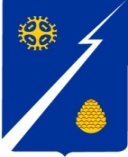 Ханты-Мансийский автономный округ-Югра(Тюменская область)Нижневартовский районГородское поселение ИзлучинскСОВЕТ ДЕПУТАТОВРЕШЕНИЕот 09.02.2023				           № 299 пгт. ИзлучинскО признании решенийСовета депутатовгородского поселения Излучинск утратившими силуВ связи с принятием решения Совета депутатов городского поселения Излучинск от 27.01.2023 № 291 «Об оплате труда и дополнительных гарантиях для лиц, замещающих муниципальные должности в городском поселении Излучинск»,Совет поселения РЕШИЛ:1. Признать утратившими силу решения Совета депутатов городского поселения Излучинск:от 25.03.2011 № 202 «Об установлении размера ежемесячного денежного вознаграждения лицам, замещающим муниципальные должности в городском поселении Излучинск»;от 31.01.2018 № 284 «О внесении изменений в решение Совета депутатов городского поселения Излучинск от 25.03.2011 № 202                      «Об установлении размера ежемесячного денежного вознаграждения лицам, замещающим муниципальные должности в городском поселении Излучинск»;от 10.12.2018 № 31 «О внесении изменений в решение Совета депутатов городского поселения Излучинск от 25.03.2011 № 202 «Об установлении размера ежемесячного денежного вознаграждения лицам, замещающим муниципальные должности в городском поселении Излучинск»;от 19.12.2019 № 95 «О внесении изменений в решение Совета депутатов городского поселения Излучинск от 25.03.2011 № 202                      «Об установлении размера ежемесячного денежного вознаграждения лицам, замещающим муниципальные должности в городском поселении Излучинск»;от 06.12.2022 № 277 «О внесении изменений в решение Совета депутатов городского поселения Излучинск от 25.03.2011 № 202                      «Об установлении размера ежемесячного денежного вознаграждения лицам, замещающим муниципальные должности в городском поселении Излучинск».2. Настоящее решение подлежит опубликованию (обнародованию)     на официальном сайте органов местного самоуправления городского поселения Излучинск.3. Контроль за выполнением решения возложить на постоянную комиссию по бюджету, налогам и социально-экономическому развитию поселения Совета депутатов городского поселения Излучинск                   (Н.П. Сорокина).Глава поселения 								      И.В. Заводская